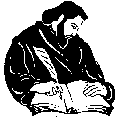 ПЛОВДИВСКИ УНИВЕРСИТЕТ „ПАИСИЙ ХИЛЕНДАРСКИ“ Анкетна карта № 10 (за първокурсници)Уважаеми колега,с отговорите на поставените въпроси ще помогнете на деканското ръководство да организира по-добре кандидатстудентската кампания и обучението в ПУ. Анкетата е анонимна!Благодарим Ви!Вашата специалност е : …………………………………………………………………………………………………………………………Запишете специалностите и университетите, в които сте кандидатствали, като ги подредите по реда на вашите желания?........................................................................................................................................................................................................................................................................Как направихте своя избор на специалност?А) интерес към бъдещата професияБ) в тази специалност съм класиранВ) по финансови и социални причини (дом, семейство)Г) друго…………………………………………………………………..Откъде получихте информация за специалността, в която се обучавате?А) от страницата на университета/факултета в интернет;Б) от организирани от факултета срещи или предварителни състезания;В) от Facebook;Г) от близки и приятели;Д) от завършили Пловдивски университет;Е) от друго място – моля запишете ..............................................................................................................................Запознати ли сте с учебния план, по който ще се обучавате, и квалификационната характеристика на специалността?А) да, напълно;Б) частично;В) не.5. Удовлетворява ли Ви организацията и обслужването по процедурата по кандидатстване и прием?А) ДаБ) НЕ В) от части6. Посещавали ли сте ПУ, преди да решите да кандидатствате?А) да        Б) не7. Какви трудности очаквате при обучението си в ПУ?А) със сложността на материалаБ) с адаптацията към студентския животС) работя и уча едновременноД) друго……………..8. Каква е Вашата предварителна оценка за факултета (по шестобалната система)?...................................9. Какви са Вашите очаквания?..............................................................................................................................................................................................................................................................................................................................................................................................................................................................................................................................................................................................................................................................................................................................................................................................................................................................................................................................................................................................................................................................................................................................................................................